Benha University Faculty of ScienceDepartment of Zoology 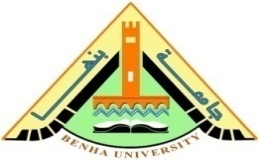 Benha University Faculty of ScienceDepartment of Zoology Benha University Faculty of ScienceDepartment of Zoology Benha University Faculty of ScienceDepartment of Zoology Benha University Faculty of ScienceDepartment of Zoology Benha University Faculty of ScienceDepartment of Zoology Course Specification303 Z: Biochemistry (1)   Course Specification303 Z: Biochemistry (1)   Course Specification303 Z: Biochemistry (1)   Course Specification303 Z: Biochemistry (1)   Course Specification303 Z: Biochemistry (1)   Course Specification303 Z: Biochemistry (1)   Course Specification303 Z: Biochemistry (1)   A- AffiliationA- AffiliationA- AffiliationA- AffiliationA- AffiliationA- AffiliationA- AffiliationRelevant program:Zoology & chemistry B.Sc. ProgramZoology & chemistry B.Sc. ProgramZoology & chemistry B.Sc. ProgramZoology & chemistry B.Sc. ProgramZoology & chemistry B.Sc. ProgramZoology & chemistry B.Sc. ProgramDepartment offering the program:Department offering the program:Department offering the program:Department of ZoologyDepartment of ZoologyDepartment of ZoologyDepartment of ZoologyDepartment offering the course:Department offering the course:Department offering the course:Department of ZoologyDepartment of ZoologyDepartment of ZoologyDepartment of ZoologyAcademic year/level:	Academic year/level:	Academic year/level:	Third levelThird levelThird levelThird levelB - Basic informationB - Basic informationB - Basic informationB - Basic informationB - Basic informationB - Basic informationB - Basic informationTitle: Biochemistry (1)   Title: Biochemistry (1)   Code: 303 ZCode: 303 ZCode: 303 ZYear/level: Third levelYear/level: Third levelTeaching Hours:Teaching Hours:Lectures: 2Lectures: 2Lectures: 2Tutorial: 0Tutorial: 0Practical: 3Practical: 3Practical: 3Total: 3 h/weekTotal: 3 h/weekC - Professional informationC - Professional informationC - Professional informationC - Professional informationC - Professional informationC - Professional informationC - Professional information1 – Course Learning Objectives:1 – Course Learning Objectives:1 – Course Learning Objectives:1 – Course Learning Objectives:1 – Course Learning Objectives:1 – Course Learning Objectives:1 – Course Learning Objectives:The objective of this course is to enable the students to understand chemical properties of carbohydrates amino acids and fatty acids and oxidation reactions definition, types, mode of action and effects.The objective of this course is to enable the students to understand chemical properties of carbohydrates amino acids and fatty acids and oxidation reactions definition, types, mode of action and effects.The objective of this course is to enable the students to understand chemical properties of carbohydrates amino acids and fatty acids and oxidation reactions definition, types, mode of action and effects.The objective of this course is to enable the students to understand chemical properties of carbohydrates amino acids and fatty acids and oxidation reactions definition, types, mode of action and effects.The objective of this course is to enable the students to understand chemical properties of carbohydrates amino acids and fatty acids and oxidation reactions definition, types, mode of action and effects.The objective of this course is to enable the students to understand chemical properties of carbohydrates amino acids and fatty acids and oxidation reactions definition, types, mode of action and effects.The objective of this course is to enable the students to understand chemical properties of carbohydrates amino acids and fatty acids and oxidation reactions definition, types, mode of action and effects.2 - Intended Learning Outcomes (ILOS)a - Knowledge and understanding:On successful completion of the course, the student should demonstrate knowledge and understanding of:     a1- Recognise chemical properties of carbohydrates, amino acids and fatty acids.     a2- glycogenolysis, glucogenesis and gluconeogenesis     a3- Recognise oxidation reactions types, mode of action and effects.b - Intellectual skills:On successful completion of the course, the student should be able to.      b1- Interpret glycogenolysis, glucogenesis and gluconeogenesis.      b2- Link oxidation reaction mode of action and their effects.    c - Practical and professional skills:On successful completion of the course, the student should be able to:    c1- Differentiate the physical and chemical properties of carbohydrates, amino acids and fatty acids.    c2- Use the laboratory equipment and instruments by responsible, safe and ethical manner to investigate living systems.   d - General skills:On successful completion of the course, the student should be able to:    d1- Use information and communication technology effectively.    d2- Think independently, and solve problems on scientific basis in practical.    d3- Work in a team effectively, manage time, collaborate and communicate with     others positively.3 - Contents3 - Contents3 - Contents3 - ContentsTopicLecture hoursTutorial hoursPractical hoursTypes of carbohydrates203Chemical properties of carbohydrates.203Glycogenesis (1).203Glycogenesis (2).203Gluconeogenesis.203Glycogenolysis.203Types of amino acids203Chemical properties of amino acids.203Chemical properties of fatty acids.203Oxidation definition.203Types of oxidation reactions.203Mechanism of oxidation reactions.203Effect of oxidation reactions.203Seminar.203Total hours280424 - Teaching and Learning methods:Intended Learning OutcomesIntended Learning OutcomesIntended Learning OutcomesLecturePresentations & MoviesDiscussions & SeminarsPracticalProblem solvingBrain stormingKnowledge & Understandinga1Recognise chemical properties of carbohydrates, amino acids and fatty acids.xx0000Knowledge & Understandinga2glycogenolysis, glucogenesis and gluconeogenesis xxx000Knowledge & Understandinga3Recognise oxidation reactions types, mode of action and effects.xx0000Intellectual Skillsb1Interpret glycogenolysis, glucogenesis and gluconeogenesis.00xxxxIntellectual Skillsb2 Link oxidation reaction mode of action and their effects00xxxxPractical and professional skillsc1Differentiate the physical and chemical properties of carbohydrates, amino acids and fatty acids.000x00Practical and professional skillsc2Use the laboratory equipment and instruments by responsible, safe and ethical manner to investigate living systems.   .000x00General Skillsd1Use information and communication technology effectively.000xx0General Skillsd2Think independently, and solve problems on scientific basis in practical.000xxxGeneral Skillsd3Work in a team effectively, manage time, collaborate and communicate with     others positively.000xxx5- Students’ Assessment Methods and Grading:ToolsTo MeasureTime scheduleGradingSemester Work       	a1, a2, a3, b1, b2 and d1 to d3 Five week2 % Mid-Term Exama1, a2, a3, b1 and b2 sixth week10 %Practical examsc1, c2, b1 and b2Fourteenth week30 %Oral exama1, a2, a3, b1 and b2Fifteenth week10 %Written exama1, a2, a3, b1 and b2Sixteenth week48 %TotalTotalTotal100 %6- List of references:6-1 Course notesNon 6-2 Required books Harper's Illustrated Biochemistry, 28th Edition - Robert K. Murray 6-3 Recommended booksIntroduction to Nutrition and Metabolism David A. Bender - 1997Review of medical physiology (Ganong), 20036-4 Periodicals, Web sites, etc.http://www.nutritionandmetabolism.com/http://en.wikipedia.org/wiki/Metabolismwww.enzymestuff.comhttp://en.wikipedia.org/wiki/Enzymes http://www.brenda-enzymes.org7- Facilities required for teaching and learning:Physiology Lab.Chemicals and spectrophotometer.Course coordinator:Dr. Hannen  Hessen Mohammoud OudaDr. Doaa sabry IbrahimHead of the Department:Prof. Dr. Salwa Ebrahem Abd-El HadyDate:2015 / 2016